ORTOFOTO – zemljište između groblja i sportske dvorane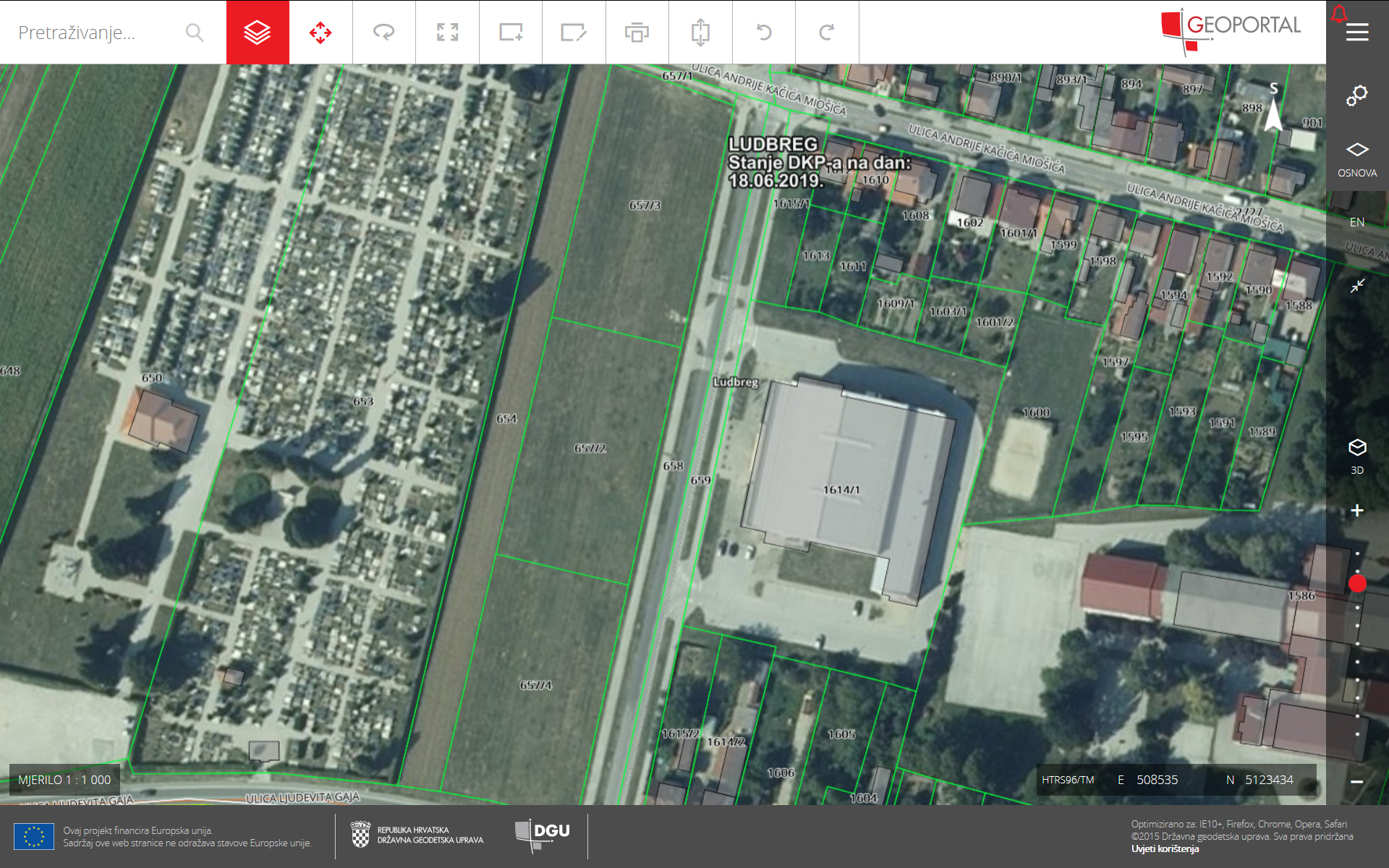 